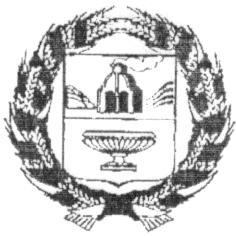 АДМИНИСТРАЦИЯ ЗАРИНСКОГО РАЙОНААЛТАЙСКОГО КРАЯП О С Т А Н О В Л Е Н И Е12.08. 2020                                                                                                     № 435г. ЗаринскОб утверждении Положения по охране труда, назначении ответственного по охране труда в Администрации Заринского района Алтайского краяВ целях реализации требований статей 22, 212 Трудового кодекса Российской Федерации, Типового положения о системе управления охраной труда, утверждённого приказом Министерства труда и социальной защиты Российской Федерации от 19.08.2016 г. № 438-н и иных нормативных правовых актов в области охраны труда Администрация районаП О С Т А Н О В Л Я Е Т:	1.Утвердить Положение по охране труда в Администрации Заринского района Алтайского края (Приложение №1).	2. Назначить ответственным за обеспечение охраны труда в Администрации Заринского района Алтайского края начальника хозяйственной части Зуба Олега Альбертовича.	3. Ответственному лицу по охране труда обеспечить функционирование системы управления охраной труда в соответствии с настоящим Положением по охране труда в Администрации Заринского района Алтайского края. 	4.Контроль исполнения настоящего постановления оставляю за собой.Временно исполняющий полномочия главы района   В.К. ТимирязевПриложение №1к постановлению Администрации Заринского района от 12.08.2020 №435ПОЛОЖЕНИЕпо охране труда в Администрации Заринского районаАлтайского краяДанное Положение разработано в соответствии с действующими нормами Трудового кодекса Российской Федерации, приказами, рекомендациями Министерств труда, здравоохранения, социального развития РФ и иными нормативными актами. Положение по охране труда распространяется на всю деятельность Администрации Заринского района Алтайского края (далее по тексту — Администрация района).1. ОБЩИЕ ПОЛОЖЕНИЯ1.1. Цель работы по охране труда - обеспечение безопасности жизни, сохранение здоровья и работоспособности работников Администрации района в процессе трудовой деятельности.1.2. Настоящее Положение устанавливает:1.2.1. Основные направления работы по охране и безопасности труда в Администрации района.1.2.2. Распределение обязанностей по обеспечению выполнения работ в области охраны труда между работодателем и работниками.1.2.3. Роль и место ответственного лица за охрану труда.1.2.4. Направления обеспечения благоприятных условий труда и снижения травматизма:- обучение и инструктаж по вопросам охраны труда работников организации;- контроль и анализ состояния условий труда;- разработка мероприятий для включения в план мероприятий по охране труда;- организация обеспечения работников предприятия средствами индивидуальной защиты;- изучение и распространение передового опыта по охране труда, пропаганда вопросов охраны труда.1.2.5. Деятельность совместной комиссии по охране труда.1.2.6. Порядок расследования несчастных случаев.1.3. Настоящее Положение вводится как обязательное для исполнения всеми руководителями и специалистами.2. ОСНОВНЫЕ НАПРАВЛЕНИЯ РАБОТ ПО ОХРАНЕ ТРУДАИ РАСПРЕДЕЛЕНИЕ ОБЯЗАННОСТЕЙ ПО ИХ ВЫПОЛНЕНИЮМЕЖДУ РАБОТОДАТЕЛЕМ И РАБОТНИКАМИВ целях обеспечения безопасных условий и охраны труда работодатель обязан:- обеспечить безопасность работников при эксплуатации зданий, сооружений, оборудования;- обеспечить применение средств индивидуальной защиты работников;- обеспечить соответствующие требованиям охраны труда условия труда на каждом рабочем месте;- обеспечить режим труда и отдыха работников в соответствии с законодательством Российской Федерации и законодательством субъектов Российской Федерации;- обеспечить приобретение и выдачу средств индивидуальной защиты, смывающих и обезвреживающих средств в соответствии с установленными нормами;- обеспечить обучение безопасным методам и приемам выполнения работ по охране труда и оказанию первой помощи при несчастных случаях на производстве, инструктаж по охране труда, стажировку на рабочем месте и проверку знаний требований охраны труда, безопасных методов и приемов выполнения работ;- обеспечить недопущение к работе лиц, не прошедших в установленном порядке обучение и инструктаж по охране труда, стажировку и проверку знаний требований охраны труда;- обеспечить организацию контроля за состоянием условий труда на рабочих местах, а также за правильностью применения работниками средств индивидуальной защиты;- обеспечить проведение специальной оценки условий труда в Администрации района;- организовать проведение за счет собственных средств обязательных предварительных (при поступлении на работу) и периодических (в течение трудовой деятельности) медицинских осмотров (обследований), обязательных психиатрических освидетельствований работников, внеочередных медицинских осмотров (обследований), обязательных психиатрических освидетельствований работников по их просьбам в соответствии с медицинскими рекомендациями с сохранением за ними места работы (должности) и среднего заработка на время прохождения указанных медицинских осмотров (обследований), обязательных психиатрических освидетельствований;- обеспечить недопущение работников к исполнению ими трудовых обязанностей без прохождения обязательных медицинских осмотров (обследований), психиатрических освидетельствований, а также в случае медицинских противопоказаний;- обеспечить информирование работников об условиях и охране труда на рабочих местах, о существующем риске повреждения здоровья и, полагающихся им компенсациях и средствах индивидуальной защиты;- обеспечить предоставление федеральным органам исполнительной власти, осуществляющим функции по выработке государственной политики и нормативно-правовому регулированию в сфере труда, федеральным органам исполнительной власти, уполномоченным на проведение государственного надзора и контроля за соблюдением трудового законодательства и иных нормативных правовых актов, содержащих нормы трудового права, другим федеральным органам исполнительной власти, осуществляющим функции по контролю и надзору в установленной сфере деятельности, органам исполнительной власти субъектов Российской Федерации в области охраны труда, органам профсоюзного контроля за соблюдением трудового законодательства и иных актов, содержащих нормы трудового права, информации и документов, необходимых для осуществления ими своих полномочий;- обеспечить принятие мер по предотвращению аварийных ситуаций, сохранению жизни и здоровья работников при возникновении таких ситуаций, в том числе по оказанию пострадавшим первой помощи;- обеспечить расследование и учет несчастных случаев и профессиональных заболеваний в порядке, установленном трудовым законодательством;- обеспечить санитарно-бытовое и лечебно-профилактическое обслуживание работников в соответствии с требованиями охраны труда, а также доставку работников, заболевших на рабочем месте, в медицинскую организацию в случае необходимости оказания им неотложной медицинской помощи;- обеспечить беспрепятственный допуск должностных лиц органов государственного управления охраной труда, органов государственного надзора и контроля за соблюдением трудового законодательства и иных нормативных правовых актов, содержащих нормы трудового права, органов Фонда социального страхования Российской Федерации, а также представителей органов общественного контроля в целях проведения проверок условий и охраны труда в организации и расследования несчастных случаев на производстве и профессиональных заболеваний;- обеспечить выполнение предписаний должностных лиц федеральных органов исполнительной власти, уполномоченных на проведение государственного надзора и контроля, и рассмотрение представлений органов общественного контроля в установленные Трудовым кодексом Российской Федерации, иными федеральными законами сроки;- обеспечить обязательное социальное страхование работников от несчастных случаев и профессиональных заболеваний;- обеспечить ознакомление работников с требованиями охраны труда;- обеспечить разработку и утверждение правил и инструкций по охране труда для работников с учетом мнения выборного органа первичной профсоюзной организации или иного уполномоченного работниками органа в порядке, установленном ст. 372 Трудового кодекса Российской Федерации для принятия локальных нормативных актов;- обеспечить наличие комплекта нормативных правовых актов, содержащих требования охраны труда в соответствии со спецификой своей деятельности.Работник обязан:- соблюдать требования охраны труда, установленные законами и иными нормативными правовыми актами, а также правилами и инструкциями по охране труда;- правильно применять средства индивидуальной защиты;- проходить обучение безопасным методам и приемам выполнения работ, оказанию первой помощи при несчастных случаях на производстве, инструктаж по охране труда, стажировку на рабочем месте, проверку знаний требований охраны труда;- немедленно извещать своего непосредственного или вышестоящего руководителя о любой ситуации, угрожающей жизни и здоровью людей, о каждом несчастном случае, происшедшем на производстве, или об ухудшении состояния своего здоровья, в том числе о проявлении признаков острого профессионального заболевания (отравления);- проходить обязательные предварительные (при поступлении на работу) и периодические (в течение трудовой деятельности) медицинские осмотры (обследования), а также проходить внеочередные медицинские осмотры (обследования) по направлению работодателя в случаях, предусмотренных Трудовым кодексом Российской Федерации и иными федеральными законами.3. ОТВЕТСТВЕННОЕ ЛИЦО ПО ОХРАНЕ ТРУДАДля осуществления организационных, координирующих, методических и контрольных функций на ответственное лицо по охране труда возлагаются следующие должностные обязанности:- осуществление контроля за соблюдением всеми работниками Администрации района действующего законодательства, правил, норм и инструкций по охране и безопасности труда;- контроль за выдачей и использованием спецодежды и СИЗ;- проведение инструктажей на рабочем месте и вводного инструктажа;- обучение персонала безопасным методам работы;- анализ и устранение недостатков в обеспечении безопасных условий труда;- контроль за прохождением работниками периодических медицинских осмотров;- периодическая проверка знаний по охране труда у работников;- разработка и составление документации по охране труда.Ответственное лицо по охране труда в вопросах охраны труда подчиняется непосредственно руководителю предприятия.4. ОБУЧЕНИЕ И ИНСТРУКТАЖ ПО ВОПРОСАМ ОХРАНЫ ТРУДАВсе работники (руководители в том числе) Администрации района при поступлении на работу проходят обучение и проверку знаний по охране труда.Дополнительно к обучению все работники проходят вводный инструктаж, а также инструктаж на рабочем месте с показом приемов безопасной работы.Помимо прохождения инструктажей и обучения, специалисты и рабочие изучают инструкции по технике безопасности и охране труда для отдельных профессий и видов работ.Инструкции разрабатываются ответственным лицом по охране труда, утверждаются у руководителя и периодически подвергаются пересмотру.5. КОНТРОЛЬ И АНАЛИЗ СОСТОЯНИЯ УСЛОВИЙ ТРУДАКонтроль и анализ состояния условий труда систематически осуществляется на рабочих местах в следующем порядке:- при ежедневном обходе рабочих мест ответственным лицом по охране труда;- при обходе рабочих мест раз в квартал руководителем организации.О всех нарушениях и замечаниях ответственное лицо сообщает руководителю предприятия для принятия мер к устранению нарушений и привлечения к ответственности виновных.6. РАЗРАБОТКА МЕРОПРИЯТИЙ ПО ОХРАНЕ И УЛУЧШЕНИЮУСЛОВИЙ ТРУДАМероприятия по охране труда разрабатываются ответственным лицом по охране труда на основе:1. Материалов анализа состояния условий труда на рабочих местах.2. Финансового плана предприятия.3. Данных по проверкам надзорных органов.Разработка мероприятий осуществляется под организационным и методическим руководством ответственного лица по охране труда.Контроль за осуществлением мероприятий по охране труда осуществляет руководитель.7. ОРГАНИЗАЦИЯ РАССЛЕДОВАНИЯ НЕСЧАСТНЫХ СЛУЧАЕВНА ПРОИЗВОДСТВЕПорядок и ход расследования определяются действующим законодательством.